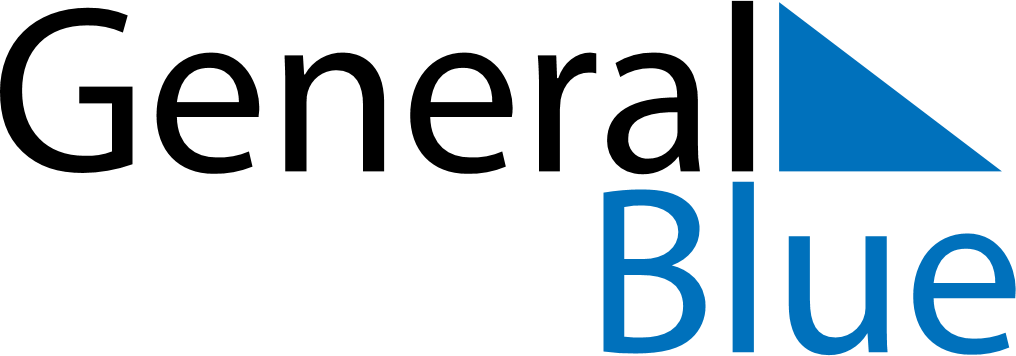 October 2024October 2024October 2024October 2024October 2024October 2024Skye, Victoria, AustraliaSkye, Victoria, AustraliaSkye, Victoria, AustraliaSkye, Victoria, AustraliaSkye, Victoria, AustraliaSkye, Victoria, AustraliaSunday Monday Tuesday Wednesday Thursday Friday Saturday 1 2 3 4 5 Sunrise: 5:54 AM Sunset: 6:23 PM Daylight: 12 hours and 29 minutes. Sunrise: 5:52 AM Sunset: 6:24 PM Daylight: 12 hours and 31 minutes. Sunrise: 5:51 AM Sunset: 6:25 PM Daylight: 12 hours and 34 minutes. Sunrise: 5:49 AM Sunset: 6:26 PM Daylight: 12 hours and 36 minutes. Sunrise: 5:48 AM Sunset: 6:27 PM Daylight: 12 hours and 38 minutes. 6 7 8 9 10 11 12 Sunrise: 6:46 AM Sunset: 7:27 PM Daylight: 12 hours and 41 minutes. Sunrise: 6:45 AM Sunset: 7:28 PM Daylight: 12 hours and 43 minutes. Sunrise: 6:43 AM Sunset: 7:29 PM Daylight: 12 hours and 46 minutes. Sunrise: 6:42 AM Sunset: 7:30 PM Daylight: 12 hours and 48 minutes. Sunrise: 6:40 AM Sunset: 7:31 PM Daylight: 12 hours and 51 minutes. Sunrise: 6:39 AM Sunset: 7:32 PM Daylight: 12 hours and 53 minutes. Sunrise: 6:37 AM Sunset: 7:33 PM Daylight: 12 hours and 56 minutes. 13 14 15 16 17 18 19 Sunrise: 6:36 AM Sunset: 7:34 PM Daylight: 12 hours and 58 minutes. Sunrise: 6:34 AM Sunset: 7:35 PM Daylight: 13 hours and 0 minutes. Sunrise: 6:33 AM Sunset: 7:36 PM Daylight: 13 hours and 3 minutes. Sunrise: 6:31 AM Sunset: 7:37 PM Daylight: 13 hours and 5 minutes. Sunrise: 6:30 AM Sunset: 7:38 PM Daylight: 13 hours and 8 minutes. Sunrise: 6:29 AM Sunset: 7:39 PM Daylight: 13 hours and 10 minutes. Sunrise: 6:27 AM Sunset: 7:40 PM Daylight: 13 hours and 12 minutes. 20 21 22 23 24 25 26 Sunrise: 6:26 AM Sunset: 7:41 PM Daylight: 13 hours and 15 minutes. Sunrise: 6:24 AM Sunset: 7:42 PM Daylight: 13 hours and 17 minutes. Sunrise: 6:23 AM Sunset: 7:43 PM Daylight: 13 hours and 19 minutes. Sunrise: 6:22 AM Sunset: 7:44 PM Daylight: 13 hours and 22 minutes. Sunrise: 6:21 AM Sunset: 7:45 PM Daylight: 13 hours and 24 minutes. Sunrise: 6:19 AM Sunset: 7:46 PM Daylight: 13 hours and 26 minutes. Sunrise: 6:18 AM Sunset: 7:47 PM Daylight: 13 hours and 29 minutes. 27 28 29 30 31 Sunrise: 6:17 AM Sunset: 7:48 PM Daylight: 13 hours and 31 minutes. Sunrise: 6:16 AM Sunset: 7:49 PM Daylight: 13 hours and 33 minutes. Sunrise: 6:14 AM Sunset: 7:50 PM Daylight: 13 hours and 35 minutes. Sunrise: 6:13 AM Sunset: 7:51 PM Daylight: 13 hours and 38 minutes. Sunrise: 6:12 AM Sunset: 7:52 PM Daylight: 13 hours and 40 minutes. 